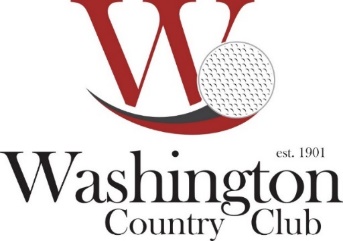 BANQUET BREAKFAST MENU COFFEE BREAK																	 CLUB CONTINENTAL BREAKFAST 								Includes Breakfast Pastries, Bagels with Cream Cheese, Fruit Salad, Coffee, Hot Tea & Assorted Juice  	               HOT BREAKFAST BUFFET    										Scrambled Eggs, Bacon, Sausage Links, Home Friesor Hash Browns, Bagels with Cream Cheese, English Muffins, Fresh Fruit Salad, Coffee, Tea & Assorted Juice		Additional Choices:				         		French Toast, Belgian Waffles, Pancakes with Maple Syrup & Strawberry SauceCLUB BRUNCH   												Hot Breakfast Buffet with Belgian Waffles, French Toast or Pancakes, 2 Entrees & 2 Side Dishes (See Dinner Menu)Brunch Suggestions:Gourmet Breakfast Pastries							Dessert Station													Our Chef is able to customize your menu. 	Served Sit-Down Breakfast is Available.